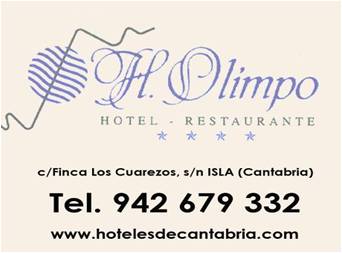 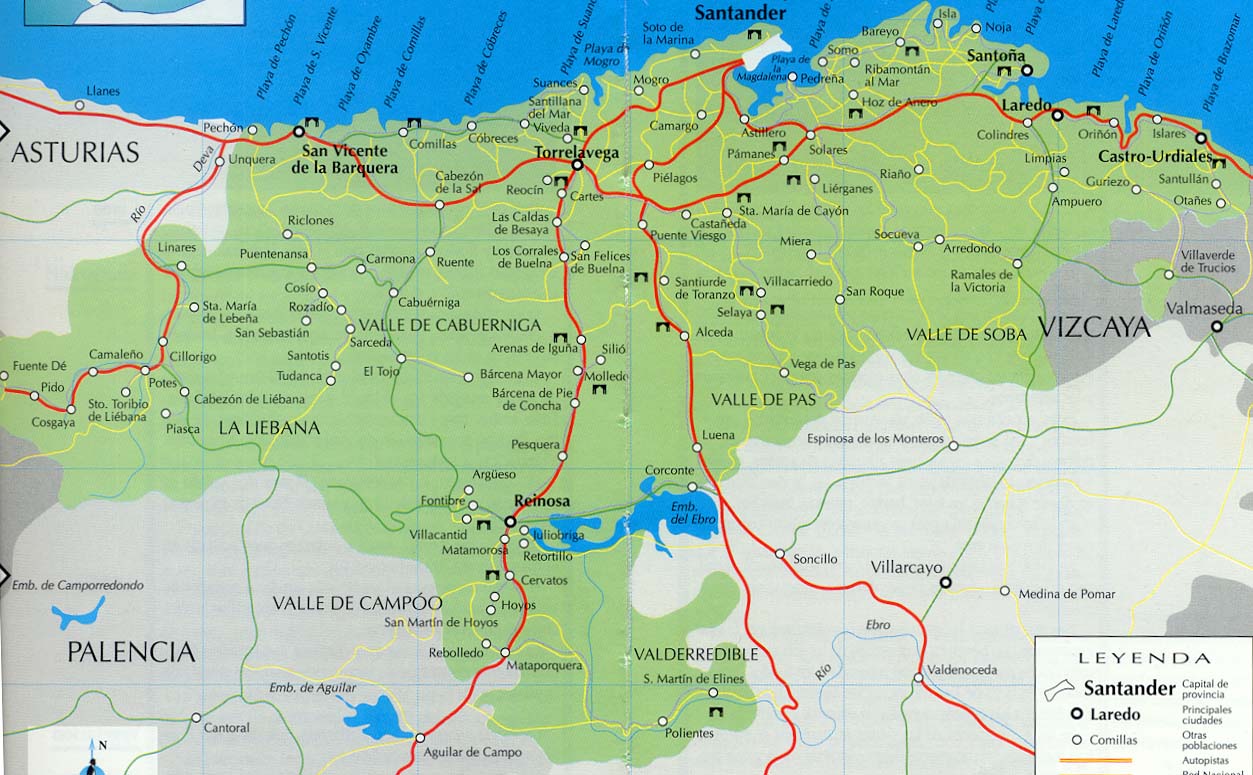 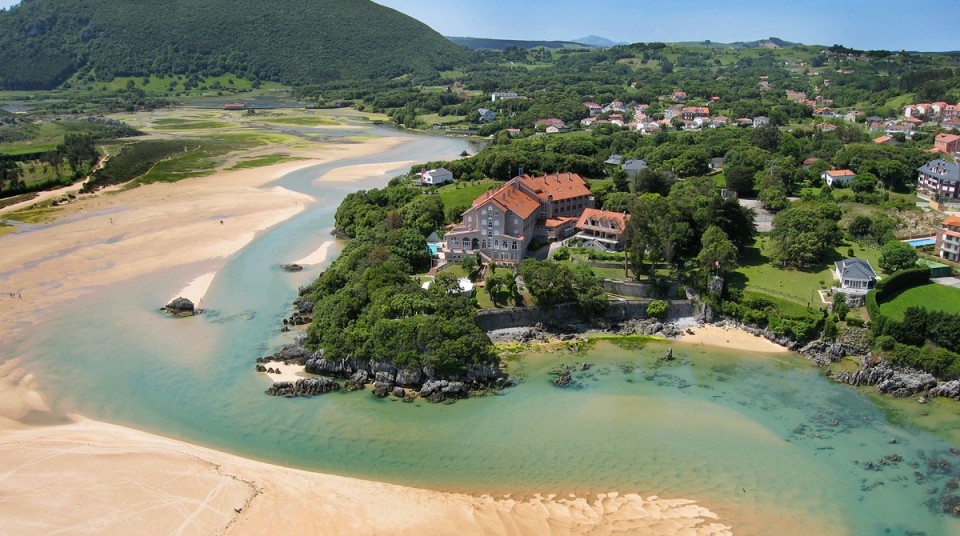 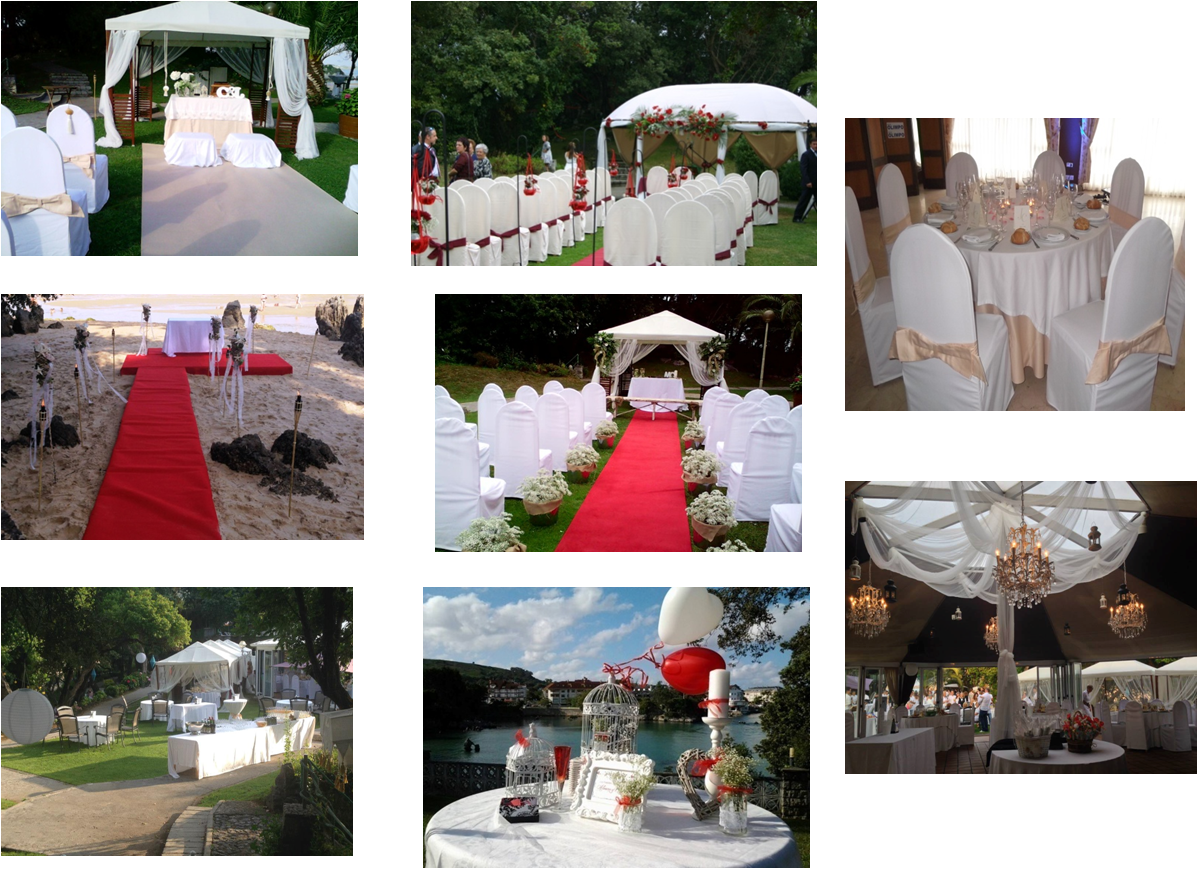 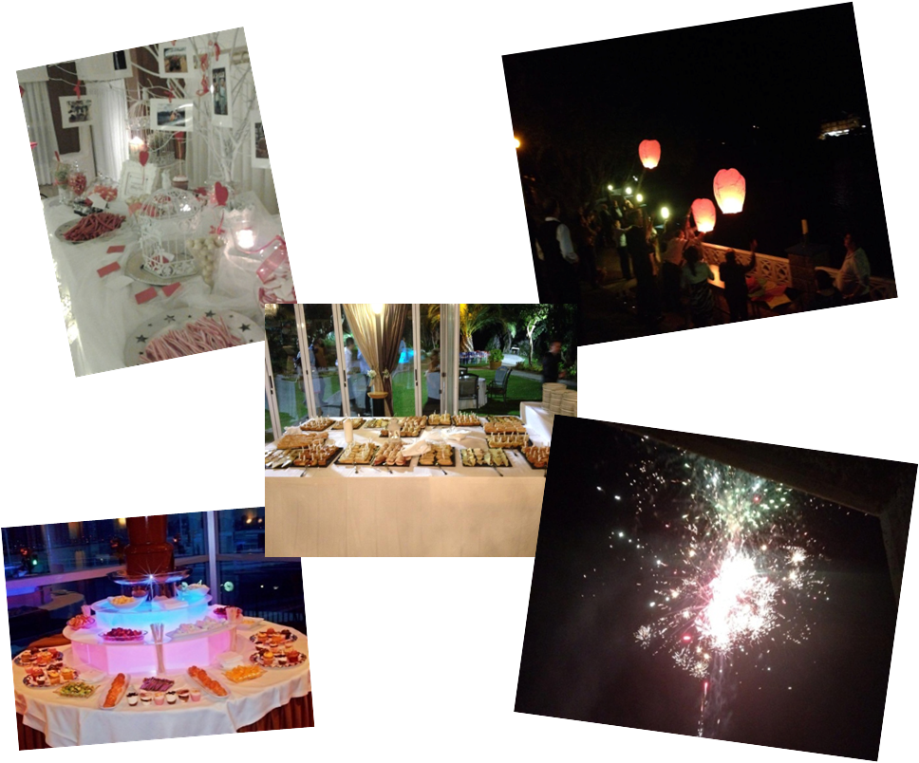 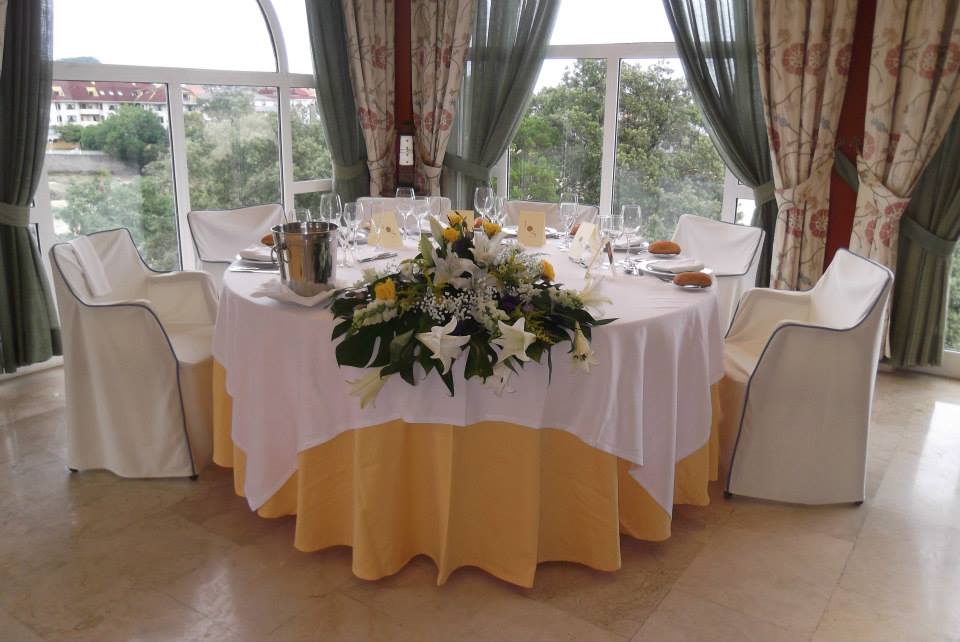 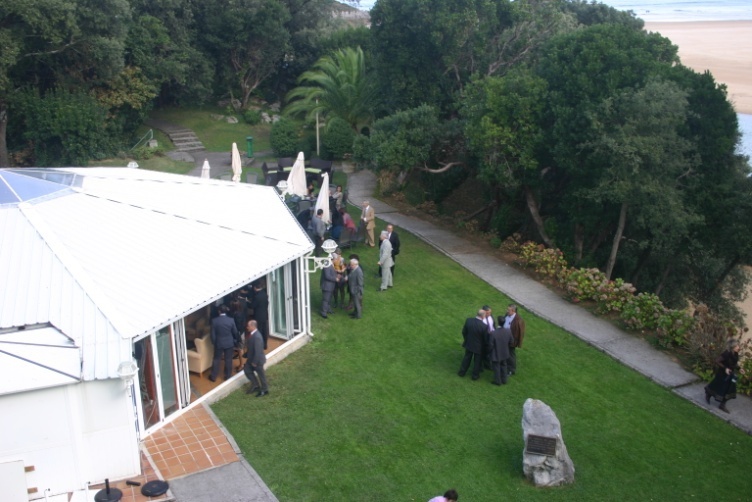 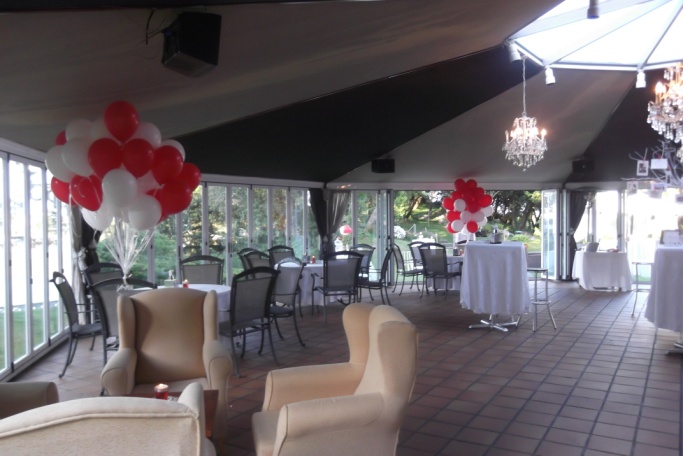 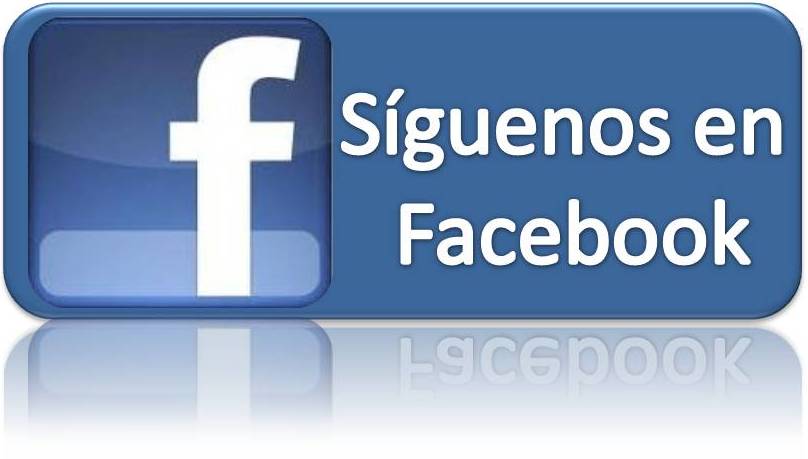 SALONESSalónPatriciaSalónAnselmoPatricia + AnselmoTerraza del CavaSala Mª LuisaSalón DomingoSalón J.RamónSalónFelipeBanquetes 25016041014040405050Dinner 16090325100----Cocktail30018045016050505050Mesa "U" 60--5025203030Mesa Imperial7050704020203030Medidas 20x1420x920x23Octógono9x710x56x106x10Altura333432,752,752,75Superficie/m228018046016063506060